DL-1(1)	1/3Suma kwot z poz. od 42 do 53 musi być równa kwocie z poz. 417). W przypadku korekty deklaracji raty, które nie zostały objęte korektą, pozostają bez zmian.INFORMACJA O ZAŁĄCZNIKACH Deklarację należy składać wraz z odpowiednimi załącznikami, które stanowią jej integralnączęść.G. KONTAKT DO OSOBY ODPOWIEDZIALNEJ ZA SPORZĄDZENIE DEKLARACJI I DODATKOWE INFORMACJEPodanie informacji w części G nie jest obowiązkowe. 58. Inne (np. określenie zdarzenia powodującego obowiązek złożenia deklaracji)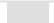 H. PODPIS PODATNIKA I OSÓB REPREZENTUJĄCYCH PODATNIKA H.1. PODPIS PODATNIKADL-1(1)	2/3WYPEŁNIĆ DUŻYMI, DRUKOWANYMI LITERAMI, CZARNYM LUB NIEBIESKIM KOLOREMI. ADNOTACJE ORGANU PODATKOWEGO 71. Uwagi organu podatkowegoObjaśnieniaNumer PESEL wpisują podatnicy będący osobami fizycznymi objętymi rejestrem PESEL, nieprowadzący działalności gospodarczej lub niebędący zarejestrowanymi podatnikami podatku od towarów i usług. Identyfikator podatkowy NIP wpisują pozostali podatnicy.Z wyjątkiem poz. 5 kwadrat 1, ilekroć jest mowa o deklaracji, rozumie się przez to również korektę deklaracji.Zgodnie z przepisami Ordynacji podatkowej.Należy podać z dokładnością do czterech miejsc po przecinku.Kwotę podatku należy obliczyć, mnożąc podstawę opodatkowania przez stawkę podatku, proporcjonalnie do liczby miesięcy, których dotyczy deklaracja.W przypadku korekty deklaracji należy wpisać sumę miesięcznych kwot podatku za miesiące nieobjęte składaną korektą deklaracji.Kwotę podatku (rat podatku) zaokrągla się do pełnych złotych, w ten sposób, że końcówki kwot wynoszące mniej niż 50 groszy pomija się, a końcówki kwot wynoszące 50 i więcej groszy podwyższa się do pełnych złotych.W ostatniej racie następuje wyrównanie do kwoty zobowiązania podatkowego (poz. 41).Obliczony w deklaracji podatek należy wpłacać w ratach proporcjonalnych do czasu trwania obowiązku podatkowego w terminach do dnia 15 każdego miesiąca.W przypadku gdy kwota podatku nie przekracza 100 zł, podatek jest płatny jednorazowo w terminie płatności pierwszej raty.PouczeniaW przypadku niewpłacenia w obowiązujących terminach zobowiązania podatkowego lub raty podatku lub wpłacenia ich w niepełnej wysokości niniejsza deklaracja stanowi podstawę do wystawienia tytułu wykonawczego, zgodnie z przepisami o postępowaniu egzekucyjnym w administracji.Za podanie nieprawdy lub zatajenie prawdy i przez to narażenie podatku na uszczuplenie grozi odpowiedzialność przewidziana w Kodeksie karnym skarbowym.DL-1(1)	3/3Załącznik nr 5Załącznik nr 5WYPEŁNIĆ DUŻYMI, DRUKOWANYMI LITERAMI, CZARNYM LUB NIEBIESKIM KOLOREMWYPEŁNIĆ DUŻYMI, DRUKOWANYMI LITERAMI, CZARNYM LUB NIEBIESKIM KOLOREMWYPEŁNIĆ DUŻYMI, DRUKOWANYMI LITERAMI, CZARNYM LUB NIEBIESKIM KOLOREMWYPEŁNIĆ DUŻYMI, DRUKOWANYMI LITERAMI, CZARNYM LUB NIEBIESKIM KOLOREMWYPEŁNIĆ DUŻYMI, DRUKOWANYMI LITERAMI, CZARNYM LUB NIEBIESKIM KOLOREMWYPEŁNIĆ DUŻYMI, DRUKOWANYMI LITERAMI, CZARNYM LUB NIEBIESKIM KOLOREMWYPEŁNIĆ DUŻYMI, DRUKOWANYMI LITERAMI, CZARNYM LUB NIEBIESKIM KOLOREM1. Identyfikator podatkowy NIP/numer PESEL (niepotrzebne skreślić)1)1. Identyfikator podatkowy NIP/numer PESEL (niepotrzebne skreślić)1)1. Identyfikator podatkowy NIP/numer PESEL (niepotrzebne skreślić)1)1. Identyfikator podatkowy NIP/numer PESEL (niepotrzebne skreślić)1)1. Identyfikator podatkowy NIP/numer PESEL (niepotrzebne skreślić)1)1. Identyfikator podatkowy NIP/numer PESEL (niepotrzebne skreślić)1)1. Identyfikator podatkowy NIP/numer PESEL (niepotrzebne skreślić)1)2. Nr dokumentu2. Nr dokumentu2. Nr dokumentu2. Nr dokumentu2. Nr dokumentu2. Nr dokumentu└────┴────┴────┴────┴────┴────┴────┴────┴────┴────┴────┘└────┴────┴────┴────┴────┴────┴────┴────┴────┴────┴────┘└────┴────┴────┴────┴────┴────┴────┴────┴────┴────┴────┘└────┴────┴────┴────┴────┴────┴────┴────┴────┴────┴────┘└────┴────┴────┴────┴────┴────┴────┴────┴────┴────┴────┘└────┴────┴────┴────┴────┴────┴────┴────┴────┴────┴────┘DL-1DL-1DEKLARACJA NA PODATEK LEŚNYDEKLARACJA NA PODATEK LEŚNYDEKLARACJA NA PODATEK LEŚNYDEKLARACJA NA PODATEK LEŚNYDEKLARACJA NA PODATEK LEŚNYDEKLARACJA NA PODATEK LEŚNYDEKLARACJA NA PODATEK LEŚNYDEKLARACJA NA PODATEK LEŚNYDEKLARACJA NA PODATEK LEŚNYDEKLARACJA NA PODATEK LEŚNYNA ROKNA ROKNA ROKNA ROK3. Rok└────┴────┴────┴────┘└────┴────┴────┴────┘└────┴────┴────┴────┘└────┴────┴────┴────┘Podstawa prawna:Podstawa prawna:Art. 6 ust. 5, 6 i 7 ustawy z dnia 30 października 2002 r. o podatku leś nym (Dz. U. z 2019 r. poz. 888), zwanej dalej „ustawą”.Art. 6 ust. 5, 6 i 7 ustawy z dnia 30 października 2002 r. o podatku leś nym (Dz. U. z 2019 r. poz. 888), zwanej dalej „ustawą”.Art. 6 ust. 5, 6 i 7 ustawy z dnia 30 października 2002 r. o podatku leś nym (Dz. U. z 2019 r. poz. 888), zwanej dalej „ustawą”.Art. 6 ust. 5, 6 i 7 ustawy z dnia 30 października 2002 r. o podatku leś nym (Dz. U. z 2019 r. poz. 888), zwanej dalej „ustawą”.Art. 6 ust. 5, 6 i 7 ustawy z dnia 30 października 2002 r. o podatku leś nym (Dz. U. z 2019 r. poz. 888), zwanej dalej „ustawą”.Art. 6 ust. 5, 6 i 7 ustawy z dnia 30 października 2002 r. o podatku leś nym (Dz. U. z 2019 r. poz. 888), zwanej dalej „ustawą”.Art. 6 ust. 5, 6 i 7 ustawy z dnia 30 października 2002 r. o podatku leś nym (Dz. U. z 2019 r. poz. 888), zwanej dalej „ustawą”.Art. 6 ust. 5, 6 i 7 ustawy z dnia 30 października 2002 r. o podatku leś nym (Dz. U. z 2019 r. poz. 888), zwanej dalej „ustawą”.Art. 6 ust. 5, 6 i 7 ustawy z dnia 30 października 2002 r. o podatku leś nym (Dz. U. z 2019 r. poz. 888), zwanej dalej „ustawą”.Art. 6 ust. 5, 6 i 7 ustawy z dnia 30 października 2002 r. o podatku leś nym (Dz. U. z 2019 r. poz. 888), zwanej dalej „ustawą”.Art. 6 ust. 5, 6 i 7 ustawy z dnia 30 października 2002 r. o podatku leś nym (Dz. U. z 2019 r. poz. 888), zwanej dalej „ustawą”.Art. 6 ust. 5, 6 i 7 ustawy z dnia 30 października 2002 r. o podatku leś nym (Dz. U. z 2019 r. poz. 888), zwanej dalej „ustawą”.Art. 6 ust. 5, 6 i 7 ustawy z dnia 30 października 2002 r. o podatku leś nym (Dz. U. z 2019 r. poz. 888), zwanej dalej „ustawą”.Składający:Składający:Osoby prawne, jednostki organizacyjne, w tym spółki, nieposiadające osobowości prawnej, jednostki organizacyjne LasówOsoby prawne, jednostki organizacyjne, w tym spółki, nieposiadające osobowości prawnej, jednostki organizacyjne LasówOsoby prawne, jednostki organizacyjne, w tym spółki, nieposiadające osobowości prawnej, jednostki organizacyjne LasówOsoby prawne, jednostki organizacyjne, w tym spółki, nieposiadające osobowości prawnej, jednostki organizacyjne LasówOsoby prawne, jednostki organizacyjne, w tym spółki, nieposiadające osobowości prawnej, jednostki organizacyjne LasówOsoby prawne, jednostki organizacyjne, w tym spółki, nieposiadające osobowości prawnej, jednostki organizacyjne LasówOsoby prawne, jednostki organizacyjne, w tym spółki, nieposiadające osobowości prawnej, jednostki organizacyjne LasówOsoby prawne, jednostki organizacyjne, w tym spółki, nieposiadające osobowości prawnej, jednostki organizacyjne LasówOsoby prawne, jednostki organizacyjne, w tym spółki, nieposiadające osobowości prawnej, jednostki organizacyjne LasówOsoby prawne, jednostki organizacyjne, w tym spółki, nieposiadające osobowości prawnej, jednostki organizacyjne LasówOsoby prawne, jednostki organizacyjne, w tym spółki, nieposiadające osobowości prawnej, jednostki organizacyjne LasówOsoby prawne, jednostki organizacyjne, w tym spółki, nieposiadające osobowości prawnej, jednostki organizacyjne LasówOsoby prawne, jednostki organizacyjne, w tym spółki, nieposiadające osobowości prawnej, jednostki organizacyjne LasówPaństwowych, a także jednostki organizacyjne Krajowego Ośrodka Wsparcia Rolnictwa będące właścicielami lasów,Państwowych, a także jednostki organizacyjne Krajowego Ośrodka Wsparcia Rolnictwa będące właścicielami lasów,Państwowych, a także jednostki organizacyjne Krajowego Ośrodka Wsparcia Rolnictwa będące właścicielami lasów,Państwowych, a także jednostki organizacyjne Krajowego Ośrodka Wsparcia Rolnictwa będące właścicielami lasów,Państwowych, a także jednostki organizacyjne Krajowego Ośrodka Wsparcia Rolnictwa będące właścicielami lasów,Państwowych, a także jednostki organizacyjne Krajowego Ośrodka Wsparcia Rolnictwa będące właścicielami lasów,Państwowych, a także jednostki organizacyjne Krajowego Ośrodka Wsparcia Rolnictwa będące właścicielami lasów,Państwowych, a także jednostki organizacyjne Krajowego Ośrodka Wsparcia Rolnictwa będące właścicielami lasów,Państwowych, a także jednostki organizacyjne Krajowego Ośrodka Wsparcia Rolnictwa będące właścicielami lasów,Państwowych, a także jednostki organizacyjne Krajowego Ośrodka Wsparcia Rolnictwa będące właścicielami lasów,Państwowych, a także jednostki organizacyjne Krajowego Ośrodka Wsparcia Rolnictwa będące właścicielami lasów,Państwowych, a także jednostki organizacyjne Krajowego Ośrodka Wsparcia Rolnictwa będące właścicielami lasów,Państwowych, a także jednostki organizacyjne Krajowego Ośrodka Wsparcia Rolnictwa będące właścicielami lasów,posiadaczami samoistnymi lasów, użytkownikami wieczystymi lasów, posiadaczami lasów stanowiących własność Skarbuposiadaczami samoistnymi lasów, użytkownikami wieczystymi lasów, posiadaczami lasów stanowiących własność Skarbuposiadaczami samoistnymi lasów, użytkownikami wieczystymi lasów, posiadaczami lasów stanowiących własność Skarbuposiadaczami samoistnymi lasów, użytkownikami wieczystymi lasów, posiadaczami lasów stanowiących własność Skarbuposiadaczami samoistnymi lasów, użytkownikami wieczystymi lasów, posiadaczami lasów stanowiących własność Skarbuposiadaczami samoistnymi lasów, użytkownikami wieczystymi lasów, posiadaczami lasów stanowiących własność Skarbuposiadaczami samoistnymi lasów, użytkownikami wieczystymi lasów, posiadaczami lasów stanowiących własność Skarbuposiadaczami samoistnymi lasów, użytkownikami wieczystymi lasów, posiadaczami lasów stanowiących własność Skarbuposiadaczami samoistnymi lasów, użytkownikami wieczystymi lasów, posiadaczami lasów stanowiących własność Skarbuposiadaczami samoistnymi lasów, użytkownikami wieczystymi lasów, posiadaczami lasów stanowiących własność Skarbuposiadaczami samoistnymi lasów, użytkownikami wieczystymi lasów, posiadaczami lasów stanowiących własność Skarbuposiadaczami samoistnymi lasów, użytkownikami wieczystymi lasów, posiadaczami lasów stanowiących własność Skarbuposiadaczami samoistnymi lasów, użytkownikami wieczystymi lasów, posiadaczami lasów stanowiących własność SkarbuPaństwa lub jednostki samorządu terytorialnego oraz osoby fizyczne będące współwłaścicielami lub współposiadaczamiPaństwa lub jednostki samorządu terytorialnego oraz osoby fizyczne będące współwłaścicielami lub współposiadaczamiPaństwa lub jednostki samorządu terytorialnego oraz osoby fizyczne będące współwłaścicielami lub współposiadaczamiPaństwa lub jednostki samorządu terytorialnego oraz osoby fizyczne będące współwłaścicielami lub współposiadaczamiPaństwa lub jednostki samorządu terytorialnego oraz osoby fizyczne będące współwłaścicielami lub współposiadaczamiPaństwa lub jednostki samorządu terytorialnego oraz osoby fizyczne będące współwłaścicielami lub współposiadaczamiPaństwa lub jednostki samorządu terytorialnego oraz osoby fizyczne będące współwłaścicielami lub współposiadaczamiPaństwa lub jednostki samorządu terytorialnego oraz osoby fizyczne będące współwłaścicielami lub współposiadaczamiPaństwa lub jednostki samorządu terytorialnego oraz osoby fizyczne będące współwłaścicielami lub współposiadaczamiPaństwa lub jednostki samorządu terytorialnego oraz osoby fizyczne będące współwłaścicielami lub współposiadaczamiPaństwa lub jednostki samorządu terytorialnego oraz osoby fizyczne będące współwłaścicielami lub współposiadaczamiPaństwa lub jednostki samorządu terytorialnego oraz osoby fizyczne będące współwłaścicielami lub współposiadaczamiPaństwa lub jednostki samorządu terytorialnego oraz osoby fizyczne będące współwłaścicielami lub współposiadaczamilasów z osobami prawnymi lub z jednostkami organizacyjnymi, w tym spółkami, nieposiadającymi osobowości prawnej.lasów z osobami prawnymi lub z jednostkami organizacyjnymi, w tym spółkami, nieposiadającymi osobowości prawnej.lasów z osobami prawnymi lub z jednostkami organizacyjnymi, w tym spółkami, nieposiadającymi osobowości prawnej.lasów z osobami prawnymi lub z jednostkami organizacyjnymi, w tym spółkami, nieposiadającymi osobowości prawnej.lasów z osobami prawnymi lub z jednostkami organizacyjnymi, w tym spółkami, nieposiadającymi osobowości prawnej.lasów z osobami prawnymi lub z jednostkami organizacyjnymi, w tym spółkami, nieposiadającymi osobowości prawnej.lasów z osobami prawnymi lub z jednostkami organizacyjnymi, w tym spółkami, nieposiadającymi osobowości prawnej.lasów z osobami prawnymi lub z jednostkami organizacyjnymi, w tym spółkami, nieposiadającymi osobowości prawnej.lasów z osobami prawnymi lub z jednostkami organizacyjnymi, w tym spółkami, nieposiadającymi osobowości prawnej.lasów z osobami prawnymi lub z jednostkami organizacyjnymi, w tym spółkami, nieposiadającymi osobowości prawnej.lasów z osobami prawnymi lub z jednostkami organizacyjnymi, w tym spółkami, nieposiadającymi osobowości prawnej.lasów z osobami prawnymi lub z jednostkami organizacyjnymi, w tym spółkami, nieposiadającymi osobowości prawnej.lasów z osobami prawnymi lub z jednostkami organizacyjnymi, w tym spółkami, nieposiadającymi osobowości prawnej.Termin składania:Termin składania:Do dnia 15 stycznia danego roku podatkowego lub w terminie 14 dni od dnia wystąpienia okoliczności uzasadniającychDo dnia 15 stycznia danego roku podatkowego lub w terminie 14 dni od dnia wystąpienia okoliczności uzasadniającychDo dnia 15 stycznia danego roku podatkowego lub w terminie 14 dni od dnia wystąpienia okoliczności uzasadniającychDo dnia 15 stycznia danego roku podatkowego lub w terminie 14 dni od dnia wystąpienia okoliczności uzasadniającychDo dnia 15 stycznia danego roku podatkowego lub w terminie 14 dni od dnia wystąpienia okoliczności uzasadniającychDo dnia 15 stycznia danego roku podatkowego lub w terminie 14 dni od dnia wystąpienia okoliczności uzasadniającychDo dnia 15 stycznia danego roku podatkowego lub w terminie 14 dni od dnia wystąpienia okoliczności uzasadniającychDo dnia 15 stycznia danego roku podatkowego lub w terminie 14 dni od dnia wystąpienia okoliczności uzasadniającychDo dnia 15 stycznia danego roku podatkowego lub w terminie 14 dni od dnia wystąpienia okoliczności uzasadniającychDo dnia 15 stycznia danego roku podatkowego lub w terminie 14 dni od dnia wystąpienia okoliczności uzasadniającychDo dnia 15 stycznia danego roku podatkowego lub w terminie 14 dni od dnia wystąpienia okoliczności uzasadniającychDo dnia 15 stycznia danego roku podatkowego lub w terminie 14 dni od dnia wystąpienia okoliczności uzasadniającychDo dnia 15 stycznia danego roku podatkowego lub w terminie 14 dni od dnia wystąpienia okoliczności uzasadniającychpowstanie obowiązku podatkowego lub od dnia zaistnienia zmian mających wpływ na wysokość opodatkowania, o którychpowstanie obowiązku podatkowego lub od dnia zaistnienia zmian mających wpływ na wysokość opodatkowania, o którychpowstanie obowiązku podatkowego lub od dnia zaistnienia zmian mających wpływ na wysokość opodatkowania, o którychpowstanie obowiązku podatkowego lub od dnia zaistnienia zmian mających wpływ na wysokość opodatkowania, o którychpowstanie obowiązku podatkowego lub od dnia zaistnienia zmian mających wpływ na wysokość opodatkowania, o którychpowstanie obowiązku podatkowego lub od dnia zaistnienia zmian mających wpływ na wysokość opodatkowania, o którychpowstanie obowiązku podatkowego lub od dnia zaistnienia zmian mających wpływ na wysokość opodatkowania, o którychpowstanie obowiązku podatkowego lub od dnia zaistnienia zmian mających wpływ na wysokość opodatkowania, o którychpowstanie obowiązku podatkowego lub od dnia zaistnienia zmian mających wpływ na wysokość opodatkowania, o którychpowstanie obowiązku podatkowego lub od dnia zaistnienia zmian mających wpływ na wysokość opodatkowania, o którychpowstanie obowiązku podatkowego lub od dnia zaistnienia zmian mających wpływ na wysokość opodatkowania, o którychpowstanie obowiązku podatkowego lub od dnia zaistnienia zmian mających wpływ na wysokość opodatkowania, o którychpowstanie obowiązku podatkowego lub od dnia zaistnienia zmian mających wpływ na wysokość opodatkowania, o którychmowa w art. 5 ust. 4 ustawy.mowa w art. 5 ust. 4 ustawy.mowa w art. 5 ust. 4 ustawy.mowa w art. 5 ust. 4 ustawy.mowa w art. 5 ust. 4 ustawy.Miejsce składania:Miejsce składania:Organ podatkowy właściwy ze względu na miejsce położenia przedmiotów opodatkowania.Organ podatkowy właściwy ze względu na miejsce położenia przedmiotów opodatkowania.Organ podatkowy właściwy ze względu na miejsce położenia przedmiotów opodatkowania.Organ podatkowy właściwy ze względu na miejsce położenia przedmiotów opodatkowania.Organ podatkowy właściwy ze względu na miejsce położenia przedmiotów opodatkowania.Organ podatkowy właściwy ze względu na miejsce położenia przedmiotów opodatkowania.Organ podatkowy właściwy ze względu na miejsce położenia przedmiotów opodatkowania.Organ podatkowy właściwy ze względu na miejsce położenia przedmiotów opodatkowania.Organ podatkowy właściwy ze względu na miejsce położenia przedmiotów opodatkowania.Organ podatkowy właściwy ze względu na miejsce położenia przedmiotów opodatkowania.Organ podatkowy właściwy ze względu na miejsce położenia przedmiotów opodatkowania.Organ podatkowy właściwy ze względu na miejsce położenia przedmiotów opodatkowania.A. MIEJSCE I CEL SKŁADANIA DEKLARACJI2)A. MIEJSCE I CEL SKŁADANIA DEKLARACJI2)A. MIEJSCE I CEL SKŁADANIA DEKLARACJI2)A. MIEJSCE I CEL SKŁADANIA DEKLARACJI2)A. MIEJSCE I CEL SKŁADANIA DEKLARACJI2)A. MIEJSCE I CEL SKŁADANIA DEKLARACJI2)A. MIEJSCE I CEL SKŁADANIA DEKLARACJI2)4. Nazwa i adres siedziby organu podatkowego4. Nazwa i adres siedziby organu podatkowego4. Nazwa i adres siedziby organu podatkowego4. Nazwa i adres siedziby organu podatkowego4. Nazwa i adres siedziby organu podatkowego4. Nazwa i adres siedziby organu podatkowego5. Cel złożenia formularza (zaznaczyć właściwy kwadrat):5. Cel złożenia formularza (zaznaczyć właściwy kwadrat):5. Cel złożenia formularza (zaznaczyć właściwy kwadrat):5. Cel złożenia formularza (zaznaczyć właściwy kwadrat):5. Cel złożenia formularza (zaznaczyć właściwy kwadrat):5. Cel złożenia formularza (zaznaczyć właściwy kwadrat):❑1. złożenie deklaracji❑1. złożenie deklaracji❑1. złożenie deklaracji❑2. korekta deklaracji3)❑2. korekta deklaracji3)❑2. korekta deklaracji3)❑2. korekta deklaracji3)❑2. korekta deklaracji3)6. Okres – od którego deklaracja obowiązuje6. Okres – od którego deklaracja obowiązuje6. Okres – od którego deklaracja obowiązuje6. Okres – od którego deklaracja obowiązuje6. Okres – od którego deklaracja obowiązuje6. Okres – od którego deklaracja obowiązuje(miesiąc) └────┴────┘(miesiąc) └────┴────┘(miesiąc) └────┴────┘(miesiąc) └────┴────┘(miesiąc) └────┴────┘(miesiąc) └────┴────┘(miesiąc) └────┴────┘(miesiąc) └────┴────┘B. PODMIOT ZOBOWIĄZANY DO ZŁOŻENIA DEKLARACJIB. PODMIOT ZOBOWIĄZANY DO ZŁOŻENIA DEKLARACJIB. PODMIOT ZOBOWIĄZANY DO ZŁOŻENIA DEKLARACJIB. PODMIOT ZOBOWIĄZANY DO ZŁOŻENIA DEKLARACJIB. PODMIOT ZOBOWIĄZANY DO ZŁOŻENIA DEKLARACJIB. PODMIOT ZOBOWIĄZANY DO ZŁOŻENIA DEKLARACJIB. PODMIOT ZOBOWIĄZANY DO ZŁOŻENIA DEKLARACJIB. PODMIOT ZOBOWIĄZANY DO ZŁOŻENIA DEKLARACJIB. PODMIOT ZOBOWIĄZANY DO ZŁOŻENIA DEKLARACJIB. PODMIOT ZOBOWIĄZANY DO ZŁOŻENIA DEKLARACJIB. PODMIOT ZOBOWIĄZANY DO ZŁOŻENIA DEKLARACJIB. PODMIOT ZOBOWIĄZANY DO ZŁOŻENIA DEKLARACJIB. PODMIOT ZOBOWIĄZANY DO ZŁOŻENIA DEKLARACJIB. PODMIOT ZOBOWIĄZANY DO ZŁOŻENIA DEKLARACJI7. Rodzaj podmiotu (zaznaczyć właściwy kwadrat):7. Rodzaj podmiotu (zaznaczyć właściwy kwadrat):7. Rodzaj podmiotu (zaznaczyć właściwy kwadrat):7. Rodzaj podmiotu (zaznaczyć właściwy kwadrat):7. Rodzaj podmiotu (zaznaczyć właściwy kwadrat):7. Rodzaj podmiotu (zaznaczyć właściwy kwadrat):❑1. właściciel, użytkownik wieczysty lub posiadacz   ❑2. współwłaściciel, współużytkownik wieczysty lub współposiadacz❑1. właściciel, użytkownik wieczysty lub posiadacz   ❑2. współwłaściciel, współużytkownik wieczysty lub współposiadacz❑1. właściciel, użytkownik wieczysty lub posiadacz   ❑2. współwłaściciel, współużytkownik wieczysty lub współposiadacz❑1. właściciel, użytkownik wieczysty lub posiadacz   ❑2. współwłaściciel, współużytkownik wieczysty lub współposiadacz❑1. właściciel, użytkownik wieczysty lub posiadacz   ❑2. współwłaściciel, współużytkownik wieczysty lub współposiadacz❑1. właściciel, użytkownik wieczysty lub posiadacz   ❑2. współwłaściciel, współużytkownik wieczysty lub współposiadacz❑1. właściciel, użytkownik wieczysty lub posiadacz   ❑2. współwłaściciel, współużytkownik wieczysty lub współposiadacz❑1. właściciel, użytkownik wieczysty lub posiadacz   ❑2. współwłaściciel, współużytkownik wieczysty lub współposiadacz❑1. właściciel, użytkownik wieczysty lub posiadacz   ❑2. współwłaściciel, współużytkownik wieczysty lub współposiadacz❑1. właściciel, użytkownik wieczysty lub posiadacz   ❑2. współwłaściciel, współużytkownik wieczysty lub współposiadacz❑1. właściciel, użytkownik wieczysty lub posiadacz   ❑2. współwłaściciel, współużytkownik wieczysty lub współposiadacz❑1. właściciel, użytkownik wieczysty lub posiadacz   ❑2. współwłaściciel, współużytkownik wieczysty lub współposiadaczC. DANE PODATNIKAC. DANE PODATNIKAC. DANE PODATNIKAC. DANE PODATNIKA* - dotyczy podatnika niebędącego osobą fizyczną ** - dotyczy podatnika będącego osobą fizyczną* - dotyczy podatnika niebędącego osobą fizyczną ** - dotyczy podatnika będącego osobą fizyczną* - dotyczy podatnika niebędącego osobą fizyczną ** - dotyczy podatnika będącego osobą fizyczną* - dotyczy podatnika niebędącego osobą fizyczną ** - dotyczy podatnika będącego osobą fizyczną* - dotyczy podatnika niebędącego osobą fizyczną ** - dotyczy podatnika będącego osobą fizyczną* - dotyczy podatnika niebędącego osobą fizyczną ** - dotyczy podatnika będącego osobą fizyczną* - dotyczy podatnika niebędącego osobą fizyczną ** - dotyczy podatnika będącego osobą fizyczną* - dotyczy podatnika niebędącego osobą fizyczną ** - dotyczy podatnika będącego osobą fizyczną* - dotyczy podatnika niebędącego osobą fizyczną ** - dotyczy podatnika będącego osobą fizyczną* - dotyczy podatnika niebędącego osobą fizyczną ** - dotyczy podatnika będącego osobą fizyczną* - dotyczy podatnika niebędącego osobą fizyczną ** - dotyczy podatnika będącego osobą fizyczną* - dotyczy podatnika niebędącego osobą fizyczną ** - dotyczy podatnika będącego osobą fizycznąC.1. DANE IDENTYFIKACYJNEC.1. DANE IDENTYFIKACYJNEC.1. DANE IDENTYFIKACYJNEC.1. DANE IDENTYFIKACYJNEC.1. DANE IDENTYFIKACYJNEC.1. DANE IDENTYFIKACYJNEC.1. DANE IDENTYFIKACYJNE8. Rodzaj podatnika (zaznaczyć właściwy kwadrat):8. Rodzaj podatnika (zaznaczyć właściwy kwadrat):8. Rodzaj podatnika (zaznaczyć właściwy kwadrat):8. Rodzaj podatnika (zaznaczyć właściwy kwadrat):8. Rodzaj podatnika (zaznaczyć właściwy kwadrat):8. Rodzaj podatnika (zaznaczyć właściwy kwadrat):❑1. osoba fizyczna❑1. osoba fizyczna❑1. osoba fizyczna❑ 2. osoba prawna❑ 2. osoba prawna❑ 2. osoba prawna❑ 3. jednostka organizacyjna, w tym spółka, nieposiadająca osobowości prawnej❑ 3. jednostka organizacyjna, w tym spółka, nieposiadająca osobowości prawnej❑ 3. jednostka organizacyjna, w tym spółka, nieposiadająca osobowości prawnej❑ 3. jednostka organizacyjna, w tym spółka, nieposiadająca osobowości prawnej❑ 3. jednostka organizacyjna, w tym spółka, nieposiadająca osobowości prawnej❑ 3. jednostka organizacyjna, w tym spółka, nieposiadająca osobowości prawnej❑ 3. jednostka organizacyjna, w tym spółka, nieposiadająca osobowości prawnej❑ 3. jednostka organizacyjna, w tym spółka, nieposiadająca osobowości prawnej9. Nazwa pełna * / Nazwisko **9. Nazwa pełna * / Nazwisko **9. Nazwa pełna * / Nazwisko **10. Nazwa skrócona * / Pierwsze imię**10. Nazwa skrócona * / Pierwsze imię**10. Nazwa skrócona * / Pierwsze imię**10. Nazwa skrócona * / Pierwsze imię**10. Nazwa skrócona * / Pierwsze imię**11. Identyfikator REGON (w przypadku osób fizycznych REGON podaje się, o ile został nadany)11. Identyfikator REGON (w przypadku osób fizycznych REGON podaje się, o ile został nadany)11. Identyfikator REGON (w przypadku osób fizycznych REGON podaje się, o ile został nadany)11. Identyfikator REGON (w przypadku osób fizycznych REGON podaje się, o ile został nadany)11. Identyfikator REGON (w przypadku osób fizycznych REGON podaje się, o ile został nadany)11. Identyfikator REGON (w przypadku osób fizycznych REGON podaje się, o ile został nadany)11. Identyfikator REGON (w przypadku osób fizycznych REGON podaje się, o ile został nadany)11. Identyfikator REGON (w przypadku osób fizycznych REGON podaje się, o ile został nadany)11. Identyfikator REGON (w przypadku osób fizycznych REGON podaje się, o ile został nadany)11. Identyfikator REGON (w przypadku osób fizycznych REGON podaje się, o ile został nadany)11. Identyfikator REGON (w przypadku osób fizycznych REGON podaje się, o ile został nadany)11. Identyfikator REGON (w przypadku osób fizycznych REGON podaje się, o ile został nadany)11. Identyfikator REGON (w przypadku osób fizycznych REGON podaje się, o ile został nadany)└────┴────┴────┴────┴────┴────┴────┴────┴────┴────┴────┴────┴────┴────┘└────┴────┴────┴────┴────┴────┴────┴────┴────┴────┴────┴────┴────┴────┘└────┴────┴────┴────┴────┴────┴────┴────┴────┴────┴────┴────┴────┴────┘└────┴────┴────┴────┴────┴────┴────┴────┴────┴────┴────┴────┴────┴────┘└────┴────┴────┴────┴────┴────┴────┴────┴────┴────┴────┴────┴────┴────┘└────┴────┴────┴────┴────┴────┴────┴────┴────┴────┴────┴────┴────┴────┘└────┴────┴────┴────┴────┴────┴────┴────┴────┴────┴────┴────┴────┴────┘└────┴────┴────┴────┴────┴────┴────┴────┴────┴────┴────┴────┴────┴────┘└────┴────┴────┴────┴────┴────┴────┴────┴────┴────┴────┴────┴────┴────┘└────┴────┴────┴────┴────┴────┴────┴────┴────┴────┴────┴────┴────┴────┘Pola 12, 13, 14 wypełnia osoba fizyczna w przypadku, gdy numer PESEL nie został nadany.Pola 12, 13, 14 wypełnia osoba fizyczna w przypadku, gdy numer PESEL nie został nadany.Pola 12, 13, 14 wypełnia osoba fizyczna w przypadku, gdy numer PESEL nie został nadany.Pola 12, 13, 14 wypełnia osoba fizyczna w przypadku, gdy numer PESEL nie został nadany.Pola 12, 13, 14 wypełnia osoba fizyczna w przypadku, gdy numer PESEL nie został nadany.Pola 12, 13, 14 wypełnia osoba fizyczna w przypadku, gdy numer PESEL nie został nadany.Pola 12, 13, 14 wypełnia osoba fizyczna w przypadku, gdy numer PESEL nie został nadany.Pola 12, 13, 14 wypełnia osoba fizyczna w przypadku, gdy numer PESEL nie został nadany.Pola 12, 13, 14 wypełnia osoba fizyczna w przypadku, gdy numer PESEL nie został nadany.Pola 12, 13, 14 wypełnia osoba fizyczna w przypadku, gdy numer PESEL nie został nadany.Pola 12, 13, 14 wypełnia osoba fizyczna w przypadku, gdy numer PESEL nie został nadany.Pola 12, 13, 14 wypełnia osoba fizyczna w przypadku, gdy numer PESEL nie został nadany.12. Data urodzenia (dzień - miesiąc - rok)12. Data urodzenia (dzień - miesiąc - rok)12. Data urodzenia (dzień - miesiąc - rok)13. Imię ojca13. Imię ojca14. Imię matki14. Imię matki└────┴────┘-└────┴────┘-└────┴────┴────┴────┘└────┴────┘-└────┴────┘-└────┴────┴────┴────┘└────┴────┘-└────┴────┘-└────┴────┴────┴────┘└────┴────┘-└────┴────┘-└────┴────┴────┴────┘C.2. ADRES SIEDZIBY * / ADRES ZAMIESZKANIA **C.2. ADRES SIEDZIBY * / ADRES ZAMIESZKANIA **C.2. ADRES SIEDZIBY * / ADRES ZAMIESZKANIA **C.2. ADRES SIEDZIBY * / ADRES ZAMIESZKANIA **C.2. ADRES SIEDZIBY * / ADRES ZAMIESZKANIA **C.2. ADRES SIEDZIBY * / ADRES ZAMIESZKANIA **C.2. ADRES SIEDZIBY * / ADRES ZAMIESZKANIA **C.2. ADRES SIEDZIBY * / ADRES ZAMIESZKANIA **C.2. ADRES SIEDZIBY * / ADRES ZAMIESZKANIA **C.2. ADRES SIEDZIBY * / ADRES ZAMIESZKANIA **C.2. ADRES SIEDZIBY * / ADRES ZAMIESZKANIA **C.2. ADRES SIEDZIBY * / ADRES ZAMIESZKANIA **C.2. ADRES SIEDZIBY * / ADRES ZAMIESZKANIA **C.2. ADRES SIEDZIBY * / ADRES ZAMIESZKANIA **15. Kraj16. Województwo16. Województwo16. Województwo16. Województwo17. Powiat17. Powiat17. Powiat18. Gmina19. Ulica19. Ulica19. Ulica20. Nr domu21. Nr lokalu22. Miejscowość23. Kod pocztowy23. Kod pocztowy23. Kod pocztowy23. Kod pocztowy23. Kod pocztowyC.3. ADRES DO DORĘCZEŃ Należy wypełnić tylko wówczas, gdy adres do doręczeń jest inny niż w części C.2.C.3. ADRES DO DORĘCZEŃ Należy wypełnić tylko wówczas, gdy adres do doręczeń jest inny niż w części C.2.C.3. ADRES DO DORĘCZEŃ Należy wypełnić tylko wówczas, gdy adres do doręczeń jest inny niż w części C.2.C.3. ADRES DO DORĘCZEŃ Należy wypełnić tylko wówczas, gdy adres do doręczeń jest inny niż w części C.2.C.3. ADRES DO DORĘCZEŃ Należy wypełnić tylko wówczas, gdy adres do doręczeń jest inny niż w części C.2.C.3. ADRES DO DORĘCZEŃ Należy wypełnić tylko wówczas, gdy adres do doręczeń jest inny niż w części C.2.C.3. ADRES DO DORĘCZEŃ Należy wypełnić tylko wówczas, gdy adres do doręczeń jest inny niż w części C.2.C.3. ADRES DO DORĘCZEŃ Należy wypełnić tylko wówczas, gdy adres do doręczeń jest inny niż w części C.2.C.3. ADRES DO DORĘCZEŃ Należy wypełnić tylko wówczas, gdy adres do doręczeń jest inny niż w części C.2.C.3. ADRES DO DORĘCZEŃ Należy wypełnić tylko wówczas, gdy adres do doręczeń jest inny niż w części C.2.C.3. ADRES DO DORĘCZEŃ Należy wypełnić tylko wówczas, gdy adres do doręczeń jest inny niż w części C.2.C.3. ADRES DO DORĘCZEŃ Należy wypełnić tylko wówczas, gdy adres do doręczeń jest inny niż w części C.2.C.3. ADRES DO DORĘCZEŃ Należy wypełnić tylko wówczas, gdy adres do doręczeń jest inny niż w części C.2.C.3. ADRES DO DORĘCZEŃ Należy wypełnić tylko wówczas, gdy adres do doręczeń jest inny niż w części C.2.24. Kraj25. Województwo25. Województwo25. Województwo25. Województwo26. Powiat26. Powiat26. Powiat27. Gmina28. Ulica28. Ulica28. Ulica29. Nr domu30. Nr lokalu31. Miejscowość32. Kod pocztowy32. Kod pocztowy32. Kod pocztowy32. Kod pocztowy32. Kod pocztowyWYPEŁNIĆ DUŻYMI, DRUKOWANYMI LITERAMI, CZARNYM LUB NIEBIESKIM KOLOREMWYPEŁNIĆ DUŻYMI, DRUKOWANYMI LITERAMI, CZARNYM LUB NIEBIESKIM KOLOREMWYPEŁNIĆ DUŻYMI, DRUKOWANYMI LITERAMI, CZARNYM LUB NIEBIESKIM KOLOREMWYPEŁNIĆ DUŻYMI, DRUKOWANYMI LITERAMI, CZARNYM LUB NIEBIESKIM KOLOREMWYPEŁNIĆ DUŻYMI, DRUKOWANYMI LITERAMI, CZARNYM LUB NIEBIESKIM KOLOREMWYPEŁNIĆ DUŻYMI, DRUKOWANYMI LITERAMI, CZARNYM LUB NIEBIESKIM KOLOREMWYPEŁNIĆ DUŻYMI, DRUKOWANYMI LITERAMI, CZARNYM LUB NIEBIESKIM KOLOREMD. DANE O LASACH PODLEGAJĄCYCH OPODATKOWANIUD. DANE O LASACH PODLEGAJĄCYCH OPODATKOWANIUD. DANE O LASACH PODLEGAJĄCYCH OPODATKOWANIUD. DANE O LASACH PODLEGAJĄCYCH OPODATKOWANIUD. DANE O LASACH PODLEGAJĄCYCH OPODATKOWANIUD. DANE O LASACH PODLEGAJĄCYCH OPODATKOWANIUD. DANE O LASACH PODLEGAJĄCYCH OPODATKOWANIUD. DANE O LASACH PODLEGAJĄCYCH OPODATKOWANIUD. DANE O LASACH PODLEGAJĄCYCH OPODATKOWANIUPowierzchnia w ha4)Powierzchnia w ha4)Stawka podatkuStawka podatkuKwota podatku za okres,5)którego dotyczy deklaracjaktórego dotyczy deklaracjazł,grzł,grLasy33.33.34.35.Lasy33.33.34.35.(z wyjątkiem lasów wchodzących w skład rezerwatówprzyrody i parków narodowych)36.36.37.38.Lasy wchodzące w skład rezerwatów przyrody36.36.37.38.i parków narodowychE. WYSOKOŚĆ ZOBOWIĄZANIA PODATKOWEGO I RAT PODATKUE. WYSOKOŚĆ ZOBOWIĄZANIA PODATKOWEGO I RAT PODATKUE. WYSOKOŚĆ ZOBOWIĄZANIA PODATKOWEGO I RAT PODATKUE. WYSOKOŚĆ ZOBOWIĄZANIA PODATKOWEGO I RAT PODATKUE. WYSOKOŚĆ ZOBOWIĄZANIA PODATKOWEGO I RAT PODATKUE. WYSOKOŚĆ ZOBOWIĄZANIA PODATKOWEGO I RAT PODATKUE. WYSOKOŚĆ ZOBOWIĄZANIA PODATKOWEGO I RAT PODATKUE. WYSOKOŚĆ ZOBOWIĄZANIA PODATKOWEGO I RAT PODATKUE. WYSOKOŚĆ ZOBOWIĄZANIA PODATKOWEGO I RAT PODATKUŁączna kwota podatku za okres, którego dotyczy deklaracjaŁączna kwota podatku za okres, którego dotyczy deklaracjaŁączna kwota podatku za okres, którego dotyczy deklaracjaŁączna kwota podatku za okres, którego dotyczy deklaracjaŁączna kwota podatku za okres, którego dotyczy deklaracjaŁączna kwota podatku za okres, którego dotyczy deklaracja39.Suma kwot podatku z poz. 35 i 38.Suma kwot podatku z poz. 35 i 38.Suma kwot podatku z poz. 35 i 38.zł,grgr40.Kwota podatku za miesiące nieobjęte deklaracją6)Kwota podatku za miesiące nieobjęte deklaracją6)Kwota podatku za miesiące nieobjęte deklaracją6)40.Jeżeli w poz. 5 zaznaczono kwadrat 1, należy wpisać 0.Jeżeli w poz. 5 zaznaczono kwadrat 1, należy wpisać 0.Jeżeli w poz. 5 zaznaczono kwadrat 1, należy wpisać 0.zł,grgr41.Wysokość zobowiązania podatkowego7)Wysokość zobowiązania podatkowego7)Wysokość zobowiązania podatkowego7)41.Suma kwot z poz. 39 i 40 (po zaokrągleniu do pełnych złotych).Suma kwot z poz. 39 i 40 (po zaokrągleniu do pełnych złotych).Suma kwot z poz. 39 i 40 (po zaokrągleniu do pełnych złotych).Suma kwot z poz. 39 i 40 (po zaokrągleniu do pełnych złotych).Suma kwot z poz. 39 i 40 (po zaokrągleniu do pełnych złotych).Suma kwot z poz. 39 i 40 (po zaokrągleniu do pełnych złotych).złKwota I raty42.Kwota II raty43.złzłKwota III raty44.Kwota IV raty45.złzłKwota V raty46.Kwota VI raty47.złzłKwota VII raty48.Kwota VIII raty49.złzł50.51.Kwota IX raty50.Kwota X raty51.złzłKwota XI raty52.Kwota XII raty53.złzł54. Liczba załączników ZDL-155. Liczba załączników ZDL-2└────┴────┴────┘└────┴────┴────┘56. Telefon57. E-mail59.Pierwsze imię60.Nazwisko61.Data wypełnienia (dzień - miesiąc - rok)62.Podpis podatnika└────┴────┘-└────┴────┘-└────┴────┴────┴────┘H.2. PODPISY OSÓB REPREZENTUJĄCYCH PODATNIKAH.2. PODPISY OSÓB REPREZENTUJĄCYCH PODATNIKAH.2. PODPISY OSÓB REPREZENTUJĄCYCH PODATNIKAH.2. PODPISY OSÓB REPREZENTUJĄCYCH PODATNIKAH.2. PODPISY OSÓB REPREZENTUJĄCYCH PODATNIKA63.Pierwsze imię64.Nazwisko65.Data wypełnienia (dzień - miesiąc - rok)66.Podpis osoby reprezentującej podatnika└────┴────┘-└────┴────┘-└────┴────┴────┴────┘67.Pierwsze imię68.Nazwisko69.Data wypełnienia (dzień - miesiąc - rok)70.Podpis osoby reprezentującej podatnika└────┴────┘-└────┴────┘-└────┴────┴────┴────┘